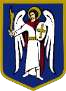 ДЕПУТАТКИЇВСЬКОЇ МІСЬКОЇ РАДИ IX СКЛИКАННЯ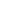 «	»	202   р.	№ 	Директору Департаменту охорони здоров’я виконавчого органу Київської міської ради (КМДА)Валентині ГІНЗБУРГДепутатське зверненнящодо неналежного харчування в КНП «Київська міська клінічна лікарня № 9»Шановна Валентино Григорівно!До мене, як до депутата Київської міської ради, неодноразово звертаються мешканці Шевченківського району міста Києва зі скаргами на низьку якість лікувального харчування, яке проводиться  в КНП «Київська міська клінічна лікарня № 9», що знаходиться за адресою: вул. Ризька, 1.За інформацією громадян, які перебувають на стаціонарному лікуванні у відділеннях даного закладу охорони здоров’я, лікувальне харчування складається, як правило, з одноманітних страв (каша, чай, шматок хліба), які сформовані в надмаленькі порції. Зокрема,  у відділенні, де стаціонарну медичну допомогу отримують хворі на гостру респіраторну хворобу COVID-19, спричинену коронавірусом SARS-CoV-2, які перебувають в умовах ізоляції та позбавлені будь-якої можливості самостійно придбати продукти, харчування в закладі охорони здоров’я  абсолютно не забезпечує раціональні потреби хворих, його не вистачає для нормальної життєдіяльності, не говорячи вже про лікувальну мету. Раціони харчування розробляються без дотриманням норм середньодобового набору продуктів харчування на хворого. Система організації лікувального харчування здійснюється з порушенням положень Інструкції з організації лікувального харчування у закладах охорони здоров’я та Порядку  організації системи лікувального харчування хворих у закладах охорони здоров’я, затверджених наказом Міністерства охорони здоров’я України від 29.10.2013 № 931, що є недопустимим та вкрай небезпечним для життя та здоров’я громадян, які перебувають на лікуванні в даному закладі охорони здоров’я. Так, відповідно до абзаців 2,3 п. 1 Порядку в основу системи лікувального харчування покладено принципи достатнього та збалансованого харчування. Харчування хворих базується на основі фізіологічних потреб у харчових речовинах та енергії здорової людини.До співвідношення окремих харчових речовин вносяться корективи, які відповідають особливостям патогенезу, клінічного перебігу, стадії хвороби, рівню та характеру метаболічних зрушень. Відповідно до п.5 Положення про Департаменту охорони здоров’я виконавчого органу Київської міської ради (КМДА), затвердженого розпорядженням виконавчого органу Київської міської ради (КМДА) від 31.12.2013 №2254 (зі змінами) Департамент відповідно до визначених галузевих повноважень виконує такі завдання:5.2. Здійснює організаційне і методичне керівництво роботою закладів охорони здоров’я  з питань надання медичної допомоги та забезпечення санітарно-епідемічного благополуччя населення на території міста Києва. 5.3. Забезпечує координацію та аналіз результатів діяльності закладів охорони здоров’я, заснованих на комунальній власності територіальної громади міста Києва.5.4. Забезпечує у межах повноважень захист прав і законних інтересів фізичних та юридичних осіб.5.5. Здійснює контроль за дотриманням підприємствами, установами та організаціями правил, норм, стандартів у межах визначених повноважень.5.6. Здійснює координацію та контроль за діяльністю комунальних підприємств, установ та організацій, підпорядкованих Департаменту, в межах компетенції. У зв’язку з вищенаведеним, з метою забезпечення прав та інтересів громадян, а також з метою забезпечення безпечних та належних умов для хворих під час перебування на стаціонарному лікуванні, враховуючи актуальність та важливість порушеного питання, керуючись ч. 4 ст. 12, ст. ст. 13, 14, 15, 17 Закону України «Про статус депутатів місцевих рад», прошу Вас здійснити перевірку дотримання норм чинного законодавства у сфері охорони здоров’я під час організації системи лікувального харчування в КНП «Київська міська клінічна лікарня № 9».Крім того, прошу надати інформацію щодо суми коштів, витрачених КНП «Київська міська клінічна лікарня № 9» за 2021р. на проведення харчування осіб, які перебувають на стаціонарному лікуванні, з зазначенням добової вартості харчування на одного хворого. Додатково, прошу надати  перелік страв тижневого раціону хворого з зазначенням ваги.  Про результати розгляду звернення прошу повідомити мене через систему електронного документообігу АСКОД у встановлений законодавством строк.З повагоюДепутат                                                                                Олександр БРОДСЬКИЙВик. Шевченко Альона0992371716